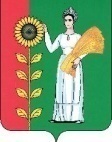 СОВЕТ  ДЕПУТАТОВ  СЕЛЬСКОГО  ПОСЕЛЕНИЯ                                       БОГОРОДИЦКИЙ  СЕЛЬСОВЕТ                                                                                                        Добринского муниципального районаЛипецкой  области 30 сессия V созываР Е Ш Е Н И Е              04.04.2017 г.	ж.д.ст. Плавица 		№ 64 -рсОтчет главы сельского поселения Богородицкий сельсовет « Об итогах работы за 2016год»Заслушав и обсудив отчет главы сельского поселения Богородицкий сельсовет « Об итогах работы за 2015год», руководствуясь ст.35 Федерального закона от 06 октября 2003 года № 131-ФЗ «Об общих принципах организации местного самоуправления в Российской Федерации» и Уставом сельского поселения Богородицкий сельсовет, Совет сельского поселения Богородицкий сельсовет  РЕШИЛ:1. Признать работу главы сельского поселения Богородицкий сельсовет  за 2016 год удовлетворительной.2. Обнародовать в установленном порядке настоящее решение, отчет главы сельского поселения Богородицкий сельсовет на официальном сайте администрации сельского поселения Богородицкий сельсовет.3. Решение вступает в силу со дня его обнародования.Председатель Совета депутатовсельского поселения Богородицкий сельсовет                                               А.И.ОвчинниковУважаемые  приглашенные, односельчане, гости.В соответствии с Уставом Богородицкого сельского поселения сегодня на сходе граждан нашего поселения слушается отчет главы и администрации сельского поселения о проделанной работе по социально-экономическому развитию наших сел в 2016 году. Для участия в сходе граждан нашего поселения приглашались все жители поселения, все руководители организаций, учреждений, предприятий всех форм собственности, а также все руководители общественных организаций, действующих на нашей территории.Надеюсь, что в таком формате нашего общения мы достаточно глубоко обсудим наши достижения и наши проблемы, которые нам вместе предстоит решать в 2017 году.Администрация поселения - это именно тот орган власти, который решает самые насущные, самые близкие и часто встречающиеся повседневные проблемы своих жителей. Именно поэтому местное самоуправление должно эффективно отвечать на тот запрос, который существует, и мы в поселении стремимся создать механизмы, которые способствовали бы максимальному стимулированию деятельности нашей поселенческой власти. И успех преобразований, происходящих в поселении, во многом зависит от нашей совместной работы и от доверия друг к другу - доверия людей к власти и наоборот власти к людям.На территории сельского поселения проживает – 1658 семей.Население составляет 4052 человек Администрация сельского поселения Богородицкий сельсовет  наладила тесное взаимодействие с руководителями  промышленных и сельскохозяйственных  предприятий, которые оказывают постоянную материальную помощь  сельсовету, учреждениям  соцкультбыта.На территории сельского поселения  расположены  и работают :ОАО «Добринский сахарный завод», ООО «Добрыня», ООО «Гелиос», ООО « Бетагран Липецк», ООО «Отрада Фармз» ряд учреждений и организаций ,которые  подотчетны в своей  деятельности администрации и обслуживают  местное население, это гимназия имени Героя Советского Союза И.М.Макаренкова , «ГУЗ Добринская МРБ» Отделение общей врачебной практики, медпункт с. Богородицкое, аптеки, СДК, детский сад, Физкультурно -оздоровительный комплекс, магазины , сбербанк  почтовое отделение, дом быта, Плавицкий территориальный пункт полиции ОМВД Добринского района , Управляющая компания «Плавица».Реализация полномочий органов местного самоуправления в полной мере зависит от обеспечение финансами.Формирование бюджета – наиболее важный и сложный вопрос в рамках реализации полномочий и является  главным финансовым инструментом для достижения стабильности социально-экономического развития поселения и показателей эффективности.Вопросы благоустройства территории сельского поселения за отчетный период также заслуживают особого внимания. С апреля месяца население активно начало заниматься уборкой своих придомовых территорий. В течение  весенне-летнего периода проводился обкос внутри поселковых дорог, придомовых территорий.С 1 апреля объявлен месячник по уборке территории поселения. Нам необходимо совместными усилиями привести наш общий дом в порядок. Я думаю и уверен, что всем хочется жить в красивом, уютном, чистом  и благоустроенном селе. Это не потребует больших усилий, если мы просто начнем уважать себя и своих односельчан.  Необходимо соблюдать чистоту и порядок на всей территории поселения: не бросать мусор, бутылки, пакеты. Ведь это наша с Вами малая Родина и мы должны ее хранить. Нужно, чтобы все активнее взяли на себя роль в озеленении наших населенных пунктов, в разбивке новых цветников. Приятно смотреть на красивые клумбы и цветники, на высаженные зеленые насаждения в личных подворьях.    Не все ответственно относятся к уборке придомовой территории, мест общего пользования, продолжают «валить» мусор, создавая новые несанкционированные свалки. Пока у нас будут существовать несанкционированные свалки чище у нас не станет, сбор мусора – проблема очень важная и злободневная.Еще одна проблема связана с брошенными территориями и безхозяйными домовладениями. Как правило, эти объекты становятся весной и осенью пожароопасными, с вытекающими отсюда последствиями. Выход один – своевременное скашивание сорной растительности и снос ветхих домов. В администрации существует пожарная машина и с помощью добровольной пожарной дружины очаги пожара были во время потушены.Мероприятия программы- создание более оптимальных условий для жизни людей.В 2016году  согласно программе  были отсыпаны щебнем  ул. Благодатная 400 метров, ул. Богородицкая 1,5 км на сумму 370 тыс. рублей, заасфальтирована ул. Богородицкая 600 метров на сумму 810 тыс. рублей, сделан ямочный ремонт дорог на свех улицах поселения на сумму 320 тыс. рублей, заасфальтированы дворовые территории и стоянка автомашин у домов № 5,4,3,8 на сумму 805 тыс. рублей. Закуплено 25 шт контейнеров под ТБО на сумму 65 тыс. рублей, закуплено 20 новых светильников для уличного освещения на сумму 40 тыс. рублей.Установлены детские площадки  в количестве трёх штук у домов № 10, 2А, 2 на сумму 200 тыс.руб,Для массового отдыха жителей на территории  сельского поселения имеется:фонтан, сквер на против домов №10,13, установлены детские площадки, лавочки, урны, подготовлен земельный участок под парк у культурно- спортивного комплекса в размере 1 га, приобретены и высажены туи, цветы, кустарники в центре администрации и культурно-спортивного комплекса на сумму 160 тыс. рублей.Для летнего отдыха, произведено обустройство зоны отдыха на берегу реки Плавица. Силами местных предпринимателей на берег реки завезён песок и ссыпан в воду. У берега был произведён осмотр дна водоёма водолазами, проведён анализ воды специалистами Роспотребнадзора. За счёт средств местного бюджета были приобретены и установлены на берегу реки грибки со столиками для отдыхающих, скамейки, беседки, туалет, кабина для переодевания, контейнер для сбора мусора. Для прыжков в воду, входа и выхода из неё построены два мостика из досок. Установлена волейбольная площадка, столы для настольного тенниса.Администрация сельского поселения всё делает для того, чтобы люди отдыхали и купались в нормальных условиях. Но люди у нас разные: некоторые ведут себя порядочно на пляже, но некоторые ломают и воруют оборудование.Важной составляющей развития экономики является малый и средний бизнес. Количество субъектов малого бизнеса имеет тенденцию к увеличению. На территории сельского поселения расположены и обслуживают население  более 23 торговых объекта разных форм собственности, а именно: - 4 станции технологического обслуживания автомобилей;- ремонт компьютерной техники;- 2 кафе, сауна с бассейном;- автомойка для автомобилей;-современный рынок.Оборот розничной торговли за 2016 год составил: 998 миллионов рублей, что составляет продажа товаров на 1 жителя поселения 220 тысяч рублей.Домом  быта в 2016 году оказало  10 видов  услуг: парикмахерские, косметологические, ремонт холодильников, ремонт обуви, ритуальные услуги, швейный цех, ремонт компьютеров.Объем бытовых услуг составил в 2016 году 20 миллионов рублей, что на 1 жителя составляет 4246 рублей.На территории администрации насчитывается 4 кооператива из них 1 кредитный и 3 снабженческо-сбытовые.Растет доверие со стороны населения к сельскохозяйственному кредитному потребительскому кооперативу. Пришло понимание того, что деньги работают на своей территории и доступны всем гражданам, живущим в поселении.Кооперативом «Финансист» выдано займом за 2016 год 1 млн.384 тыс. рублей. (40 договоров). Объем привлечения личных сбережений за 2016 год составил 435 тыс. рублей. Но в 2017 году эта работа будет продолжена по увеличению выдачи займов и по привлечению личных сбережений. Уже за 2 месяца в 2017 году было привлечено 400 тыс. рублей, при плане года 500 тыс. рублей.Добринское автотранспортное предприятие обеспечивает население транспортными услугами. Автобусное сообщение с автовокзала происходит по многим направлениям: 2 рейса в неделю осуществляется в г. Воронеж, 3 рейса ежедневно в г. Липецк и столько же по местному назначению.По составленному графику движения автобусов жители поселения в удобное для них время могут уехать по многим направлениям. В настоящее время лишь один населённый пункт остался без транспортных услуг – это с. Богородицкое, расположенное в 6 км. от ст. Плавица. Там проживают в основном люди пожилого возраста, для которых эта услуга необходима.В данный момент автобус принадлежащий администрации сельского поселения 2 раза в неделю, и по просьбе жителей села Богородицкое, обслуживает этот населённый пункт.Одним из показателей улучшения качества жизни человека является строительство жилья. Администрация выполнила плановое задание 2016 года 2547 кв. м.. на 104%в текущем году подготовлена почти вся документация по межеванию  и планировки 42-х участков для строительства микрорайона «Речной». В апреле-мае участки будут выставлены на аукцион.За 2016 год в связи с празднованием 71 летия Победы в Великой Отечественной  войне, работниками ДК приняли активное участие в работе по организации досуга населения, развитию народного творчества, выставок декоративно-прикладного и изобразительного творчества. Итог: 21 награда –дипломы, грамоты, благодарственные письма.За прошедший год было проведено 227 мероприятия: из них 187 дискотека и 40 культурно - массовых мероприятия, на которых присутствовало более 15 000 тыс. человек.Работали кружки художественной самодеятельности: женская вокальная группа «Калинушка», оркестр русских народных инструментов, художественного слова, эстрадный вокал, детские ансамбли: «Родничок», «Топотушки». В различных формированиях участвовало более 200 человек. В ДК проводилась профилактическая работа по правонарушениям среди подростков.Районная о областная пресса в рубрике «Новости культуры» неоднократно освещала мероприятия проведенные работниками культуры.В конце 2016 года введен в эксплуатацию новый культурно-спортивный  комплекс. Хотелось сказать огромное спасибо главе Липецкой области Королеву О. П, председателю Областного совета депутатов Путилину П.И, главе Добринского района Москворецкому С.П.Уже сегодня видно, что жители нашего поселения и других соседних администраций, посещают комплекс в разы больше чем думали: открываются дополнительные кружки, посещают бассейн, приходят в комнату отдыха где играют в шашки, домино, шахматы. И только за декабрь 2016 культурно-спортивный комплекс посетили более 300 человек.На территории поселения систематически проводятся месячники: «Подросток», а также рейды по проверке неблагополучных семей и профилактике правонарушений среди несовершеннолетних.С целью предотвращения возможных террористических актов, предупреждения и выявления преступлений участковым уполномоченным полиции осуществлялись мероприятия по проверке объектов жизнеобеспечения и жилого сектора. Проводился анализ складывающейся оперативной обстановки в целях повышения эффективности работы по снижению уровня преступности.Совместно с участковым в 2016 году мы занимались и такими вопросами, как проведение рейдов по благоустройству, по пожарной безопасности, посещали неблагополучные семьи, проводили профилактическую работу с неблагонадёжными гражданамиЗа 2016 год в нашем сельском поселении грубых нарушений общественного порядка и других правонарушений не было, лиц склонных к употреблению наркотических средств замечено не былоВ 2016 году администрация Богородицкого сельского поселения ставила следующие задачи:1. Асфальтировать ул. Богородицкая 800 метров;2. Асфальтировать ул. Ольговская 400 метров;3. Отсыпка щебнем ул. Благодатная 300 метров;4. Отсыпка щебнем ул. Богородицкая 800 метров;5. Установить дополнительные светильники уличного освещения: ул. Богородицкое, ул. Ольговская, ул. Заводская;6. Установить детские площадки у д. №8, №2А, №2;7. Подготовить земельный участок под парк отдыха;8. Сдать в эксплуатацию культурно-спортивный комплекс;9. Благоустроить автостоянку у д. №5, №2.В своей работе администрация Богородицкого сельского поселения ставит перед собой следующие задачи на 2017 год:1 Асфальтировать улицу Ольговская 400 метров;2 Асфальтировать улицу Свобода 800 метров;3 Благоустройство парка отдыха у культурно-спортивного комплекса;4. Реконструкция и замена фонарей уличного освещения на энергосберегающие;5. Благоустройство парка в п. Пролетарий с установкой детской площадки;6. Установка детской площадки около дома №18;7. Продолжить установку нового забора на кладбище;8. В связи с продолжением строительства жилых домов по ул. Солнечная, ул. Зеленая, ул. Богородицкое произвести отсыпку дорог щебнем;9 Подготовить проектную документацию по ремонту мостовв п. Пролетарий;10. Очистка лесополосы вдоль железнодорожного полотна;11. Ремонт дворовых территорий;12. Ремонт водопроводных сетей, бурение скважины на водозаборе.Мне хочется, чтобы все живущие здесь понимали, что все зависит от нас самих. Пусть каждый из нас сделает немного хорошего, внесет свой посильный вклад в развитие поселения, и всем нам станет жить лучше и комфортнее.Ни в коем случае ни администрация, ни депутаты не снимают с себя ответственности за происходящее в поселении, мы набираемся опыта, стараемся решать вопросы местного значения по мере возможности. А при активной жизненной позиции жителей, поддержки районной администрации, мы все вместе добьемся положительных результатов в решении вопросов местного значения, а в единственном числе нам ничего не решить.Хочу выразить благодарность работникам Администрации сельского поселения, которые в полном объеме и качественно выполняют свои обязанности, ищут ответы на все вопросы, которые задают граждане нашего поселения и делают все для того, чтобы поселение было жизнеспособным и развивающимся.Выражаю огромную благодарность за понимание и знание проблем сельского поселения, всестороннюю поддержку в решении многих вопросов главе администрации Добринского муниципального района С.П. Москворецкого, его заместителям, руководителям структурных подразделений администрации района. Хочется выразить огромную благодарность предприятиям, расположенным на нашей территории, а именно ОАО «Добринский сахарный завод», ООО «Добрыня», ООО «Гелиос», ООО « Бетагран Липецк», за оказанную финансовую помощь в решении вопросов местного значенияАдминистрация, как может, помогает людям в их проблемах, может где-то что-то и не получается, но мы стараемся и работаем на благо своих жителей в пределах своих полномочий, а иногда и выходя за них.Желаю всем присутствующим благополучия, оптимизма, а главное здоровья.